令和5年度（2023年度）　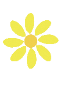 親子で遊ぼう！わくわくタイム♪　　　　　　　～参加者募集～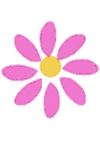 親子で遊ぼう！わくわくタイム♪の第３回目は、関西女子短期大学の、渡邊　由美子先生をお招きし、親子で楽器遊びや触れ合い遊びを楽しみたいと思います。　　　　　　　　　親子で楽しみながら楽器遊びをすることは、お子さんの感性や表現力を育むことにつながります！お子さんと一緒に、ワクワクドキドキ心を動かしてみませんか？申込み：下記URLまたはコードより申込を行ってください。　　　　申込期限：令和６年１月１０日（水）（定員先着２０組）※定員に達した場合、期限より早く申込を締め切る場合があります。※申込受付後、受講確定をこちらから1月１１日（木）までにメールにてご連絡します。メールが無い場合は定員到達による受付終了のため、予めご了承ください。https://forms.office.com/r/PcGkM1kGs1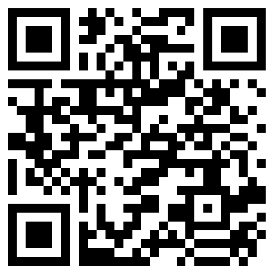 お問合せ：宝塚市役所　幼児教育センター　TEL（0797）77-2132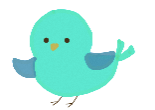 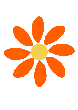 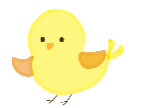 